ЧЕРКАСЬКА ОБЛАСНА РАДАР І Ш Е Н Н Я19.02.2021                                                                              № 5-47/VIIIПро звернення депутатів Черкаської обласної ради до Верховної Ради України, Кабінету Міністрів України щодо забезпечення фінансування лікарень вторинної ланки медицини Відповідно до частини другої статті 43 Закону України "Про місцеве самоврядування в Україні" обласна рада в и р і ш и л а:звернутися до Верховної Ради України, Кабінету Міністрів України (текст звернення додається).Голова									А. ПІДГОРНИЙ                                                                                                     Додаток до рішення обласної ради від 19.02.2021 № 5-47 /VIІIЗверненнядепутатів Черкаської обласної радидо Верховної Ради України, Кабінету Міністрів України щодо забезпечення фінансування лікарень вторинної ланки медицини15 грудня 2020 року Верховною Радою України  були внесенні зміни до Бюджетного кодексу України, зокрема до прикінцевих та перехідних положень включено пункт 39, який передбачає, що незалежно від дати передачі майна районних рад, які представляли спільні інтереси територіальних громад ліквідованих районів, з 1 січня 2021 року всі видатки плануються та здійснюються з бюджетів територіальних громад за місцезнаходженням закладів та відповідно до розподілу повноважень.Тобто, відповідна рада, де знаходиться цей заклад, як правило це громади, утворені на базі районного центру, має передбачити фінансування, зокрема комунальних послуг та енергоносіїв цього закладу відповідно до розподілу повноважень з бюджету територіальної громади.З метою покращення матеріально-технічної бази закладів, проведення капітальних ремонтів тощо, громадам необхідно буде укладати договори про міжмуніципальне співробітництво.У зв’язку з таким надто загальним характером правової норми гостро постає питання щодо фінансування лікарень вторинної ланки медицини. У випадках, коли на рівні одного ліквідованого району створено декілька ОТГ або одна районна лікарня обслуговує декілька громад різних районів,  перемовини про співфінансування проходять дуже складно. З одного боку місцеві ради громад не зобов’язані співфінансувати заклади вторинної ланки медицини, які не розташовані на їхній території, а з іншого боку – вони мають моральні зобов’язання, адже ці заклади надають допомогу їх населенню. У результаті, ОТГ, яка утримує лікарню, отримує додатковий великий тягар на бюджет.Враховуючи викладене вище, депутати Черкаської обласної ради звертаються до Верховної Ради України, Кабінету Міністрів України з проханням:		Внести зміни до Бюджетного кодексу України та на законодавчому рівні зобов’язати місцеві ради об’єднаних територіальних громад, на території яких немає лікарні вторинної ланки медицини, визначитися, в утриманні якої саме лікарні вторинної ланки медицини вони будуть брати участь, та покласти на ці місцеві ради зобов’язання брати участь у співфінансуванні відповідної лікарні пропорційно чисельності населення об’єднаної громади. Схвалено на п’ятій сесії Черкаської обласної ради  VIII скликання 19 лютого  2021 року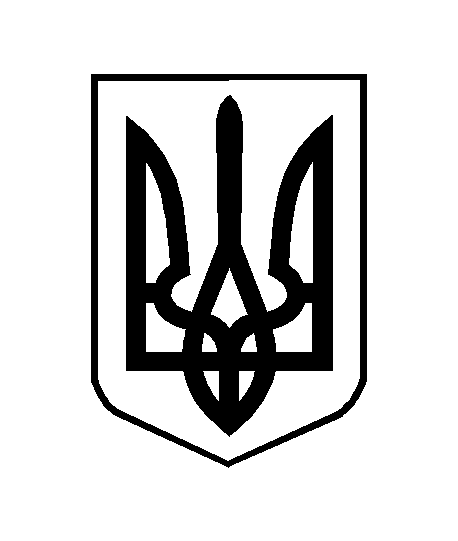 